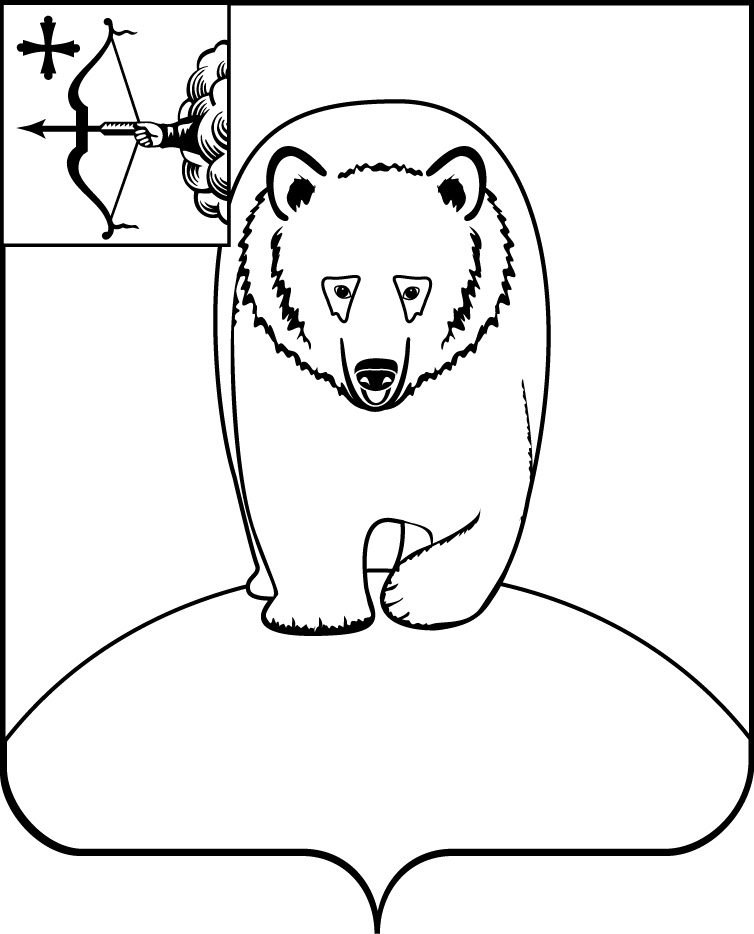 АДМИНИСТРАЦИЯ  АФАНАСЬЕВСКОГО  МУНИЦИПАЛЬНОГО ОКРУГАКИРОВСКОЙ  ОБЛАСТИПОСТАНОВЛЕНИЕ18.09.2023                                                                                                        № 512пгт АфанасьевоОб утверждении Порядка предоставления бесплатного двухразового питания обучающимся с ограниченными возможностями здоровья, получающим образование на дому, в том числе возможности замены бесплатного двухразового питания денежной компенсациейВ соответствии со статьей 79 Федерального закона от 29.12.2012 N 273- ФЗ «Об образовании в Российской Федерации», статьей 13 Закона Кировской области от 14.10.2013 N 320-30 «Об образовании в Кировской области», постановлением правительства Кировской области от 22.04.2020 № 200-П «Об утверждении Порядка выплаты ежемесячной денежной компенсации стоимости двухразового питания обучающихся с ограниченными возможностями здоровья в случае обучения их на дому» и в целях оказания социальной поддержки обучающимся с ограниченными возможностями здоровья администрация Афанасьевского муниципального округа ПОСТАНОВЛЯЕТ:Утвердить Порядок предоставления бесплатного двухразового питания обучающимся с ограниченными возможностями здоровья, получающим образование на дому, в том числе возможность замены бесплатного двухразового питания денежной компенсацией (далее – Порядок) согласно приложению.Установить на 2023 год размер ежемесячной денежной компенсации стоимости двухразового питания за учебный день, выплачиваемой родителям (законным представителям) обучающихся с ограниченными возможностями здоровья муниципальных общеобразовательных организаций в случае их обучения на дому, - 154,00 рубля.Руководителям муниципальных общеобразовательных организаций обеспечить бесплатное двухразовое питание обучающихся с ограниченными возможностями здоровья, получающих образование на дому, в том числе возможность замены бесплатного двухразового питания денежной компенсацией в соответствии с Порядком.Управлению образования администрации Афанасьевского муниципального округа:Обеспечить ежегодный мониторинг количества обучающихся с ограниченными возможностями здоровья, получающих образование на дому.Планировать финансовые средства для обеспечения бесплатного двухразового питания обучающихся с ограниченными возможностями здоровья, получающих образование на дому.Осуществлять учет и контроль расходования средств, выделяемых на обеспечение бесплатного двухразового питания обучающихся с ограниченными возможностями здоровья, получающих образование на дому.Контроль за исполнением настоящего постановления возложить на заместителя главы администрации муниципального округа по социальным вопросам. Настоящее постановление вступает в силу в соответствии с действующим законодательством и распространяется на правоотношения, возникшие с 01.01.2023.ПриложениеУТВЕРЖДЕНпостановлением администрации Афанасьевского муниципального округа от 18.09.2023 № 512ПОРЯДОКпредоставления бесплатного двухразового питания обучающимся с ограниченными возможностями здоровья, получающим образование на дому, в том числе возможности замены бесплатного двухразового питания денежной компенсациейНастоящий Порядок предоставления бесплатного двухразового питания обучающимся с ограниченными возможностями здоровья, получающим образование на дому, в том числе возможности замены бесплатного двухразового питания денежной компенсацией (далее - Порядок) разработан в целях предоставления бесплатного двухразового питания обучающимся с ограниченными возможностями здоровья, зачисленным в общеобразовательные организации, получающим образование на дому, а также определяет механизм и условия выплаты одному из родителей (законных представителей) обучающихся с ограниченными возможностями здоровья в случае их обучения на дому ежемесячной денежной компенсации стоимости бесплатного двухразового питания.Бесплатное двухразовое питание предоставляется обучающимся с ограниченными возможностями здоровья (далее - ОВЗ) в соответствии с Федеральным законом от 29.12.2012 N 273-ФЗ «Об образовании в Российской Федерации», Законом Кировской области от 14.10.2013 N 320-30 «Об образовании в Кировской области», постановлением Правительства Кировской области от 12.03.2007 N 87/108 «О материальном обеспечении детей-сирот и детей, оставшихся без попечения родителей, лиц из числа детей-сирот и детей, оставшихся без попечения родителей, детей с ограниченными возможностями здоровья».Контроль за полноценностью, качеством, сбалансированностью и организацией питания обучающихся с ОВЗ, соблюдением санитарно-гигиенических правил и норм возлагается на руководителей образовательных организаций.Для предоставления питания один из родителей (законных представителей) обучающегося с ОВЗ либо совершеннолетний обучающийся с ОВЗ представляет в образовательную организацию:Заявление по форме, установленной согласно приложению N 1 настоящего Порядка.Документ(ы), подтверждающий(ие) личность заявителя и полномочия законного представителя обучающегося с ОВЗ.Заключение психолого-медико-педагогической комиссии, подтверждающее наличие у обучающихся с ОВЗ недостатков в физическом и (или) психическом развитии, препятствующих получению образования без создания специальных условий.Согласие на обработку персональных данных.Документы, указанные в подпунктах 4.1-4.4 пункта 4 настоящего Порядка, представляются в оригиналах для снятия с них копий.Решение об обеспечении бесплатным двухразовым питанием обучающихся с ОВЗ, получающим образование на дому, принятых на обучение в образовательную организацию в течение учебного года или приобретающих право на обеспечение бесплатным двухразовым питанием в течение учебного года, принимается образовательной организацией в течение одного рабочего дня со дня принятия их на обучение в образовательную организацию или приобретения указанного права на основании заявления.Решение об обеспечении бесплатным двухразовым питанием обучающихся с ОВЗ, получающим образование на дому, оформляется распорядительным актом руководителя образовательной организации.Обучающиеся с ОВЗ обеспечиваются бесплатным двухразовым питанием в дни их фактического обучения (участия в теоретических и практических занятиях).Образовательная организация ведет ежедневный учет количества, фактически полученного бесплатного двухразового питания в соответствии с численностью обучающихся с ОВЗ.Обучающимся с ОВЗ, получающим образование на дому, бесплатное двухразовое питание заменяется денежной компенсацией за учебные дни на основании заявления родителей (законных представителей) о замене бесплатного двухразового питания обучающемуся с ограниченными возможностями здоровья, получающему образование на дому, денежной компенсацией (далее - заявление о денежной компенсации) по форме, установленной согласно приложению N 2 к настоящему Порядку.Расходы на выплату денежной компенсации осуществляются за счет средств местного бюджета. Размер денежной компенсации устанавливается администрацией Афанасьевского муниципального округа.Для получения денежной компенсации заявитель предъявляет в образовательную организацию:Заявление о предоставлении денежной компенсации с указанием способа ее выплаты (далее - заявление) согласно приложению;Паспорт или иной документ, удостоверяющий личность;Документ, подтверждающий номер счета, открытого заявителем в кредитно-финансовом учреждении, а также наименование, адрес и реквизиты кредитно-финансового учреждения (в случае перечисления денежной компенсации на счет заявителя).Документы могут быть представлены заявителем лично либо направлены посредством почтовой связи.В течение трех рабочих дней со дня регистрации заявления руководителем образовательной организации принимается решение о назначении и выплате (об отказе в назначении и выплате) денежной компенсации заявителю в форме распорядительного акта руководителя образовательной организации.Денежная компенсация выплачивается заявителю за учебные дни в зависимости от режима работы образовательной организации, установленного распорядительным актом руководителя образовательной организации, в течение учебного года.Выплата денежной компенсации производится один раз в месяц, 15 числа месяца, следующего за отчетным месяцем, путем перечисления на счет заявителя, указанный в заявлении, или в отделение почтовой связи по его выбору. Основанием для отказа в назначении и выплате денежной компенсации является недостоверность сведений, содержащихся в представленных заявителем документах, указанных в пунктах 12.1-12.3 пункта 12 настоящего Порядка. В случае отказа в назначении и выплате денежной компенсации в течение трех рабочих дней со дня принятия такого решения заявителю направляется уведомление в письменной форме с мотивированным обоснованием принятого решения об отказе в назначении и выплате денежной компенсации.Заявитель может повторно подать документы в соответствии с пунктом 12 настоящего Порядка после устранения обстоятельств, послуживших основанием для принятия решения об отказе в назначении и выплате денежной компенсации.Основаниями для приостановления выплаты денежной компенсации являются:болезнь обучающегося с ОВЗ, препятствующая проведению учебных занятий;нахождение обучающегося с ОВЗ по социально-медицинским показаниям в стационарной организации (на период лечения, оздоровления, реабилитации).21. Приостановление выплаты денежной компенсации наступает со дня наступления соответствующих обстоятельств.22. Заявитель обязан в течение трех рабочих дней уведомлять в письменном виде или иным способом, позволяющим подтвердить факт уведомления, руководителя образовательной организации об обстоятельствах, являющихся основанием для приостановления выплаты денежной компенсации (далее - уведомление).При получении от заявителя уведомления об обстоятельствах, являющихся основанием для приостановления выплаты денежной компенсации, руководитель образовательной организации принимает распорядительный акт о приостановлении выплаты денежной компенсации.Возобновление выплаты денежной компенсации осуществляется со дня, следующего за днем прекращения обстоятельств, являющихся основанием для приостановления выплаты денежной компенсации, установленным пунктом 20 настоящего Порядка.23. Решение о прекращении обеспечения бесплатным двухразовым питанием (выплаты денежной компенсации) обучающихся с ОВЗ принимается распорядительным актом руководителя образовательной организации в случаях: 23.1 прекращения обучения на дому обучающегося с ОВЗ; 23.2. отчисления обучающегося с ОВЗ из образовательной организации;23.3. помещения обучающегося с ОВЗ на полное государственное обеспечение (за исключением временного выбытия обучающихся с ОВЗ по социально-медицинским показаниям в стационарные организации (на период лечения, оздоровления, реабилитации));23.4. лишения заявителя, являющегося получателем денежной компенсации, родительских прав в отношении ребенка, на которого выплачивается денежная компенсация, или ограничения в родительских правах по отношению к ребенку;23.5. смерти заявителя, а также объявления его умершим или безвестно отсутствующим;23.6. вступления в силу приговора суда о назначении наказания в виде лишения свободы в отношении заявителя;23.7. истечения срока действия акта органа опеки и попечительства об установлении над ребенком опеки (попечительства);23.8. освобождения либо отстранения опекуна, являющегося получателем денежной компенсации, от исполнения своих обязательств в отношении обучающегося с ОВЗ или расторжения договора о приемной семье (договора о передаче ребенка на воспитание в приемную семью), заключенного с заявителем;23.9. признания заявителя судом недееспособным или ограниченно дееспособным.24. В случае наступления указанных в пункте 23 настоящего Порядка обстоятельств, являющихся основанием для прекращения выплаты денежной компенсации, заявитель обязан известить образовательную организацию в течение трех рабочих дней с даты возникновения соответствующих обстоятельств.25. При выявлении образовательной организацией одного из указанных в пункте 23 настоящего Порядка обстоятельств выплата денежной компенсации заявителю прекращается с 1-го числа месяца, следующего за месяцем наступления такого обстоятельства.При принятии решения о прекращении выплаты денежной компенсации в случаях, указанных в подпунктах 23.4 - 23.9 пункта 23 настоящего Порядка, образовательная организация в течение трех рабочих дней со дня принятия решения уведомляет в письменной форме по почте другого родителя (законного представителя) о порядке назначения и выплаты денежной компенсации.26. Образовательная организация в течение трех рабочих дней со дня принятия распорядительного акта руководителя образовательной организации о приостановлении (прекращении) выплаты денежной компенсации направляет по почте заявителю письменное уведомление о необходимости возврата излишне выплаченной суммы денежной компенсации с указанием банковских реквизитов для перечисления, размера денежной компенсации, подлежащей возврату, в срок не позднее десяти рабочих дней со дня получения уведомления.27. При выявлении фактов нарушений условий назначения и выплаты денежной компенсации необоснованно полученные в качестве денежной компенсации средства подлежат добровольному возврату заявителем на лицевой счет образовательной организации. При отказе от добровольного возврата указанных средств они по иску образовательной организации истребуются в судебном порядке в соответствии с законодательством Российской Федерации.28. В случае предоставления заявителю денежной компенсации в завышенном или заниженном размере вследствие ошибки, допущенной образовательной организацией при расчете размера денежной компенсации, излишне выплаченные средства подлежат возврату в порядке, установленном пунктом 27 настоящего Порядка, а недоплаченные средства выплачиваются заявителю денежной компенсации в месяце, следующем за месяцем, в котором была обнаружена ошибка.29. Руководитель образовательной организации несет ответственность за ведение необходимого учета и отчетности, связанных с предоставлением денежной компенсации заявителю, и достоверность сведений о фактическом количестве учебных дней обучающихся.30. Учет количества учебных дней для начисления денежной компенсации осуществляется по классному журналу, который образовательная организация ведет в письменном и (или) электронном виде в соответствии с законодательством Российской Федерации.Приложение № 1 к ПорядкуРуководителю_____________________________(наименование образовательной организации)От ________________________________________(фамилия, имя, отчество (при наличии)совершеннолетнего обучающегося или родителя (законного представителя) обучающегося) Проживающего по адресу:	Паспорт: серия	номер _______________Кем выдан ________________________________Дата выдачи ______________________________Телефон: _________________________________ЗАЯВЛЕНИЕо предоставлении бесплатного двухразового питания обучающемуся
с ограниченными возможностями здоровья, получающему образование на домуПрошу предоставить в соответствии с частями 7, 7.1, 7.2 статьи 79 Федерального закона от 29 декабря 2012 г. N 273-ФЗ «Об образовании в Российской Федерации» бесплатное двухразовое питание, включающее завтрак и обед, на период с ______________ по ____________ обучающемуся __________ класса __________________________________________________,                         (фамилия, имя, отчество (при наличии)дата рождения	, свидетельство о рождении (паспорт):серия _____ N	, место регистрации (проживания):__________________________________________________________________, в связи с тем, что он (она) является обучающимся с ограниченными возможностями здоровья, получающим образование на дому.Родитель (законный представитель) обучающегося проинформирован, что в случае изменения обстоятельств, влияющих на получение бесплатного двухразового питания, он обязуется не позднее двух рабочих дней письменно проинформировать образовательную организацию о произошедших изменениях.                                                                               ______________________                                                                                             (подпись)Согласен на обработку моих персональных данных и персональных данных обучающегося, указанных в заявлении и представленных документах.______________________                               _____________________            (подпись)                                                              (дата)Приложение N 2 к Порядку Руководителю	                                         (наименование образовательной организации)                                                 От ______________________________________                                                          (фамилия, имя, отчество (при наличии)совершеннолетнего обучающегося или родителя (законного представителя) обучающегося) Проживающего по адресу:	Паспорт: серия	номер	Кем выдан	Дата выдачи	Телефон:	ЗАЯВЛЕНИЕВ соответствии с Законом Кировской области от 14.10.2013 N 320-30 «Об образовании в Кировской области» прошу предоставлять мне ежемесячную денежную компенсацию стоимости двухразового питания обучающегося (обучающихся) с ограниченными возможностями здоровья в случае обучения его (их) на дому (далее - денежная компенсация):Денежную компенсацию прошу производить:в отделении почтовой связи________________________________________                                                     (номер отделения почтовой связи) или в кредитно-финансовое учреждение ________________________________________________________________________________________________         (наименование кредитно-финансового учреждения, реквизиты)На счет ________________________________________________________                                                    (номер счета)К заявлению прилагаю следующие документы:1.2.3.За достоверность представленных документов несу персональную ответственность. Против проверки представленных мною сведений не возражаю.Я ознакомился (ознакомилась) с обстоятельствами, влекущими приостановление (прекращение) выплаты денежной компенсации, и обязуюсь своевременно (в течение двух рабочих дней) известить руководителя образовательной организации об их наступлении.Согласен (согласна) на обработку персональных данных и совершение всех необходимых действий с персональными данными в соответствии с Федеральным законом от 27.07.2006 N 152-ФЗ "О персональных данных" в целях предоставления ежемесячной денежной компенсации. Согласие на обработку персональных данных действует до истечения сроков хранения соответствующей информации или документов, содержащих указанную информацию, определяемых в соответствии с действующим законодательством Российской Федерации.«___»_____________	г.            _____________            __________________             (дата)                                   (подпись)                (фамилия, инициалы)Исполняющий полномочия главыАфанасьевского муниципального округаА.А. СероевФамилия, имя, отчество (последнее - при наличии) обучающегося с ОВЗДата рождения обучающегося с ОВЗМесто жительства обучающегося с ОВЗДата и номер заключения психолого- медико-педагогической комиссии опризнании обучающимся с ОВЗДата и номер заключения врачебной комиссии о рекомендации получения образования на дому